Formulaire à retourner signé avant le 13 juillet 2018,par courrier à l’adresse postale se trouvant plus basou par mail à rallye@promo-tellin.be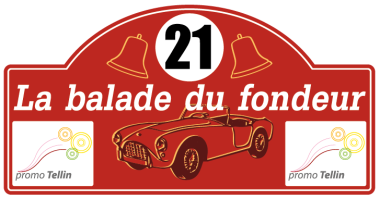 BALADE DU FONDEURFICHE D’INSCRIPTIONProgramme 21 juillet 2018(À compléter en majuscules)Pilote : 8h00 – Accueil et petit déjeuner dans la cour de la maison du tourisme, rue Grande à TellinNom, prénom : 8h00 – Accueil et petit déjeuner dans la cour de la maison du tourisme, rue Grande à TellinNé(e) le :9h15 - BriefingAdresse : 9h30 – Départ Code postal, ville :13h00 – retour à Tellin, repasPays : 17h00  - remise des prix, verre de l’amitiéTél. / Mobile : Email :Voiture :La journée sera clôturée par le plus grand show pyro-musical de Wallonie.Marque :La journée sera clôturée par le plus grand show pyro-musical de Wallonie.Modèle :Durant la journée : Après-midi récréative pour les enfants, concerts.Date de 1ère immatriculation :Durant la journée : Après-midi récréative pour les enfants, concerts.Cylindrée :Plaque d’immatriculation :Engagement :40€ par voiture pilote compris, 30€ par participantdans la voiture (15€ pour les moins de 12 ans).Ceci comprend : les frais d’inscription, une plaque rallye, un roadbook, le petit déjeuner, le repas de midi, le café.Nous versons la somme de __________ €Par virement bancaire sur le compte de l’asbl Promo Tellin, IBAN : BE14 1440 5284 5983, BIC : GEBABEBBEn mentionnant « Balade Nom & Prénom du chauffeur, N° de plaque »
Le versement valide l’inscription.Secrétariat de l’épreuve :ASBL Promo TellinRue de Tellin 126927 BureTel. : 0471/80 08 87    -   0489/73 51 13Nous déclarons avoir pris connaissance et adhérer sans réserve et dans son intégralité, au règlement de «La Balade du Fondeur» que nous avons consulté sur le site www.promo-tellin.be. Nous certifions que les renseignements sur cette fiche sont exacts. Nous nous engageons à respecter scrupuleusement le code de la route, les organisateurs, les autres participants, les riverains et adhérer à l’esprit de convivialité qui anime cette manifestation.Signature du pilote :Fait à : ______________Le : _________________